ENDOMETRIÓZA= onemocnění charakterizované výskytem endometria – sliznice děložní - mimo děložní dutinu Příčina vzniku neznámá – více teorií nejčastěji k tomu dochází při vývoji jedince v embryonální době 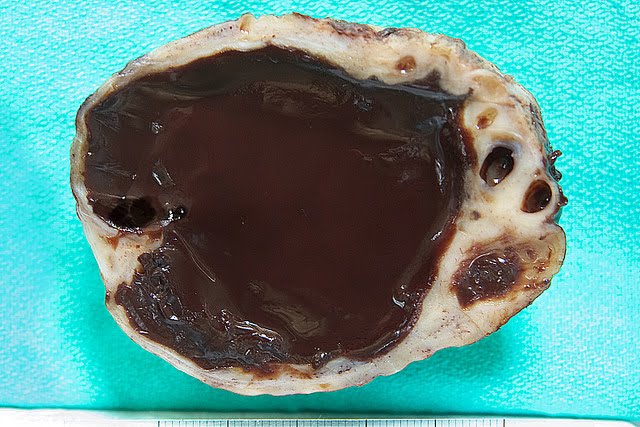 Takové endometrium prodělává stejné cyklické změny jako endometrium děložní sliznice, akorát se krev nemá kam odplavit a zůstává na místě  dráždí okolní tkáně a ty na ně reagují bolestivou zánětlivou reakcí Vznikají cysty vyplněné tmavohnědou tekutinou tzv. čokoládové cysty Dalšími následky endometriózy jsou srůstyPostihuje až 10% žen v plodném věkuNejčastějšími formami endometriózy jsou:povrchová (peritoneální) formaovariální forma (Sampsonovy „čokoládové“ cysty)adenomyóza (děložní „vnitřní“ endometrióza) hluboká endometrióza (DIE - je charakterizována výskytem endometriotických uzlů)Projevy:sterilita (při postižení vaječníků, vejcovodů, nebo jako producent sterilního zánětu)únavapelvialgie  - je až v 90% příčnou dg. LSK a následný nález endometriozy bolest  - cyklické  x srůsty, tumorozní masaZpůsobená stejnými cyklickými změnami jako normálně lokalizované endometriumPři krvácení vzniká lokální zánět následně se mohou vytvářet srůstyDysmenoreaDyspareuniaDyschesiaPelipathia Mimoděložní těhotenstvíKrev v moči nebo ve stolici (tkáň endometria se objeví ve střevě či močovém měchýři)Diagnostika:Anamnéza pacienta s cyklickou bolestíVag. A palpační vyšetřeníUZ – zobrazení cyst, ložisek v malé pánvi, adhezí , tvaru dělohy ;    MRIKonzultace v centru péče o pacientky s endometriózou, experní UZ Pro konfirmaci diagnózy endometriózy nejlepší:LaparoskopieHysteroskopie   - doplňkové vyš.k vyloučení dalších příčin sterility – VVV dutiny děl. Odběr tkáně na histologii, což nám pomůže v určení konečné diagnózy 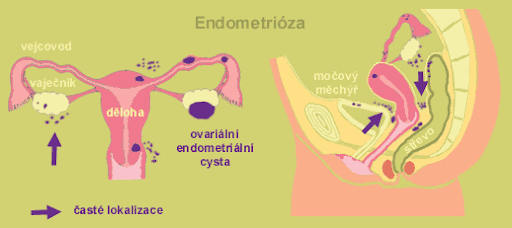 Terapie:Chirurgická – v případě, že žena neplánuje těhotenství, je chirurgická cesta nejúčinnějšíKonzervativnější přístup je laparoskopické ošetření ložisek endometriózy a případně rozrušení vzniklých srůstů, resekce ložiska, koagulace + spolupráce s chirugem a urologem – resekce v oblasti střevních kliček, močového traktuPo ukončných reprodukčních plánech - ovariktomie , Hysterektomie s bilaterální adnexetomiíMedikamentózní Zastavení cyklických změn endometria alespoň na půl roku užíváním hormonální antikoncepce  ložiska endometriózy by měla postupně atrofovat, ale mohou se po vysazení antikoncepce vrátitKombinovaná Symptomatická – léčba bolesti, rhb, akupunktura a čínská medicína, psychologiePlánování a konzultace v IVF centruSlovíčka:Endometrium – děložní sliznice, vnitřní slizniční výstelka, která prodělává v závislosti na hormonech periodicky se opakující strukturní změnyDysmenorea – bolestivá menstruacePelvialgie – bolesti v podbřiškuDyspareunia – bolest při pohlavním stykuDyschesia – bolest při defekaciPelipathia – pánevní bolest Laparoskopie – endoskopická operační metoda, endoskopickými nástroji pod kontrolou kamery se provádějí operace orgánů břišní dutinyHysteroskopie – endoskopická metoda, hysteroskopem se prohlédne děložní hrdlo a děložní dutina se záměrem odběru tkáně na biopsii nebo operace např. odstranění polypu, myomuHysterektomie – chirurgické odstranění dělohyAdnexetomie – chirurgické odstranění adnex tj. vejcovodu a vaječníku